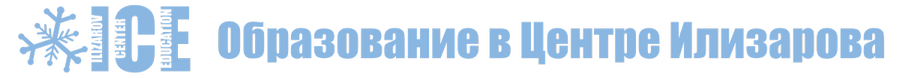 ПРОГРАММАТРАВМАТОЛОГИЧЕСКОГО ОБРАЗОВАТЕЛЬНОГО ФОРУМА ДЛЯ СТУДЕНТОВ И МОЛОДЫХ УЧЕНЫХМесто проведения: г. Курган, ул. М. Ульяновой, 6, ФГБУ «НМИЦ ТО имени академика Г.А. Илизарова» Минздрава РоссииСроки проведения форума:20-22 июля 2021 годаФорма проведения: очнаяРегистрация участников: 20 июля 2021 г. в 09.00г. КурганОРГАНИЗАЦИОННЫЙ КОМИТЕТПредседатель:Бурцев А.В., д.м.н., исполняющий обязанности директора ФГБУ «НМИЦ ТО имени академика Г.А. Илизарова» Минздрава РоссииЧлены оргкомитета:Рябых С.О., д.м.н., заместитель директора по образованию и взаимодействию с регионамиФГБУ «НМИЦ ТО имени академика Г.А. Илизарова» Минздрава РоссииСолдатов Ю.П., д.м.н., профессор, руководитель учебного отдела, заведующий кафедрой травматологии, ортопедии и смежных дисциплин ФГБУ «НМИЦ ТО имени академика Г.А. Илизарова» Минздрава РоссииДьячков Константин Александрович, д.м.н., доцент кафедры травматологии, ортопедии и смежных дисциплин учебного отдела ФГБУ «НМИЦ ТО имени академика Г.А. Илизарова» Минздрава РоссииНасыров Мусхут Зуфарович, к.м.н.,руководитель аккредитационно-симуляционного центра учебного отделаФГБУ «НМИЦ ТО имени академика Г.А. Илизарова» Минздрава РоссииСутягин Илья Вячеславович,аспирант, врач травматолог-ортопед приемного отделенияФГБУ «НМИЦ ТО имени академика Г.А. Илизарова» Минздрава России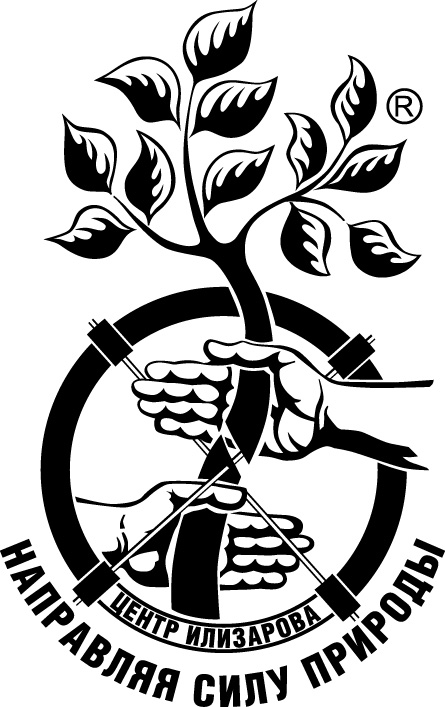 МИНИСТЕРСТВО ЗДРАВООХРАНЕНИЯ РОССИЙСКОЙ ФЕДЕРАЦИИфедеральное государственное бюджетное учреждение «Национальный медицинский исследовательский центр травматологии и ортопедииимени академика Г.А. Илизарова»Министерства здравоохранения Российской ФедерацииФГБУ «НМИЦ ТО имени академика Г.А. Илизарова» Минздрава России6, ул. М. Ульяновой, г. Курган,  640014, РоссияТел. (352 2) 45-47-47, факс (3522)  45-40-60, 45-45-05Е-mail: office@ilizarov.ru  Internet: www.ilizarov.ruВремяНаименование мероприятияСодержание 20 июля 2021 г.20 июля 2021 г.20 июля 2021 г.10.00-11.00Лекция «Переломы дистального метаэпифиза лучевой кости»- диагностика; - консервативное и оперативное лечение переломов лучевой кости и лодыжек; - разбор клинических случаев11.20-12.20Лекция «Переломы лодыжек»- диагностика; - консервативное и оперативное лечение переломов лучевой кости и лодыжек; - разбор клинических случаев12.20-13.00Перерыв на обедПерерыв на обед13.00-15.00Мастер-класс «Гипсовая иммобилизация при переломах дистального метаэпифиза лучевой кости»- методы анестезии;- последовательность репозиционных приёмов; - способы гипсовой иммобилизации при переломах;- дистального метаэпифиза лучевой кости и лодыжек15.20-17.20Мастер-класс «Гипсовая иммобилизация при переломах лодыжек»- методы анестезии;- последовательность репозиционных приёмов; - способы гипсовой иммобилизации при переломах;- дистального метаэпифиза лучевой кости и лодыжек21 июля 2021 г.21 июля 2021 г.21 июля 2021 г.10.00-11.00Лекция «Базовые принципы чрескостного остеосинтеза аппаратом Илизарова»- регенерация костной ткани; - принципы лечения переломов костей конечностей; - остеосинтез переломов диафизов длинных трубчатых костей11.20-12.20Лекция «Закрытый чрескостный остеосинтез при переломах длинных трубчатых костей»- регенерация костной ткани; - принципы лечения переломов костей конечностей; - остеосинтез переломов диафизов длинных трубчатых костей12.20-13.00Перерыв на обедПерерыв на обед13.00-15.00Мастер-класс «Закрытый чрескостный остеосинтез аппаратом Илизарова при переломах костей голени»Работа на симуляторах:- знакомство с деталями аппарата Илизарова и принципами репозиции и фиксации переломов диафизов большеберцовой и плечевой костей15.20-18.00Мастер-класс «Закрытый чрескостный остеосинтез аппаратом Илизарова при переломах плечевой кости» Работа на симуляторах:- знакомство с деталями аппарата Илизарова и принципами репозиции и фиксации переломов диафизов большеберцовой и плечевой костей22 июля 2021 г.22 июля 2021 г.22 июля 2021 г.10.00-12.00Лекция «Принципы лечения разрывов экстрасиновиальных сухожилий»Современные представления о: - регенерации сухожилий; - диагностике и тактике лечения разрывов ахиллова сухожилия, сухожилия четырёхглавой мышцы бедра, сухожилий двуглавой мышцы плеча12.00-13.00Перерыв на обедПерерыв на обед13.00-16.00Мастер-класс «Сухожильные швы»Кадаверная сессия:- основные сухожильные швы; - методы пластики ахиллова сухожилия16.00-16.30Вручение сертификатовВручение сертификатов